Publicado en  el 06/04/2017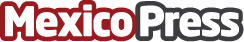 Las marcas de alimentos y bebidas que consumimos son propiedad de un conjunto de compañías en concretoUna de las industrias más potentes del mundo cuenta con ciertas compañías que abarcan la gran mayoría de marcas de productos que acostumbramos a consumirDatos de contacto:Nota de prensa publicada en: https://www.mexicopress.com.mx/las-marcas-de-alimentos-y-bebidas-que Categorías: Internacional Gastronomía Comunicación Consumo http://www.mexicopress.com.mx